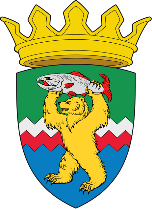 РОССИЙСКАЯ ФЕДЕРАЦИЯКАМЧАТСКИЙ КРАЙЕЛИЗОВСКИЙ МУНИЦИПАЛЬНЫЙ РАЙОНДУМА ЕЛИЗОВСКОГО МУНИЦИПАЛЬНОГО РАЙОНАРЕШЕНИЕ1 декабря 2020 г. № 1495	г. Елизово101 сессия О принятии нормативного правового акта «Порядок реализации инициативных проектов в Елизовском муниципальном районе»Рассмотрев внесенный Администрацией Елизовского муниципального района проект нормативного правового акта «Порядок реализации инициативных проектов в Елизовском муниципальном районе», в соответствии с Федеральным законом от 06.10.2003 № 131-ФЗ «Об общих принципах организации местного самоуправления в Российской Федерации»,Федеральным законом от 20.07.2020 № 236-ФЗ «О внесении изменений в Федеральный закон «Об общих принципах организации местного самоуправления в Российской Федерации», ст.ст. 74 и 86 Бюджетного кодекса Российской Федерации, руководствуясь Уставом Елизовского муниципального района,Дума Елизовского муниципального района РЕШИЛА:1. Принять нормативный правовой акт «Порядок реализации инициативных проектов в Елизовском муниципальном районе».2. Направить нормативный правовой акт, принятый настоящим Решением, Главе Елизовского муниципального района для подписания и опубликования (обнародования) в установленном порядке.3. Настоящее Решение вступает в силу после его принятия.Председатель Думы Елизовского муниципального района                                        А.А. ШергальдинРОССИЙСКАЯ ФЕДЕРАЦИЯКАМЧАТСКИЙ КРАЙЕЛИЗОВСКИЙ МУНИЦИПАЛЬНЫЙ РАЙОНДУМА ЕЛИЗОВСКОГО МУНИЦИПАЛЬНОГО РАЙОНАНОРМАТИВНЫЙ ПРАВОВОЙ АКТПорядок реализации инициативных проектовв Елизовскоммуниципальном районеПринят Решением Думы Елизовского муниципального района от 01.12.2020 г. № 1495Общие положения1.1. Настоящий Порядок разработан в соответствии со статьями 74 и 86 Бюджетного кодекса Российской Федерации, Федеральным законом                               от 06.10.2003 № 131-ФЗ «Об общих принципах организации местного самоуправления в Российской Федерации» в целях проведения мероприятий, имеющих приоритетное значение для жителей Елизовского муниципального района или его части, путем реализации инициативных проектов.1.2. Под инициативным проектом понимается проект, внесенный в Администрацию Елизовского муниципального района, посредством которого обеспечивается реализация мероприятий, имеющих приоритетное значение для жителей Елизовского муниципального района или его части по решению вопросов местного значения или иных вопросов, право решения которых предоставлено органам местного самоуправления Елизовского муниципального района.1.3. Целью реализации инициативныхпроектов является активизация участия жителей Елизовского муниципального района в определении приоритетов расходования средств местного бюджета и поддержка инициатив жителей в решении вопросов местного значения и (или) иных вопросов, право решения которых предоставлено органам местного самоуправления Елизовского муниципального района.1.4. Задачами реализации инициативных проектов являются:1) повышение эффективности бюджетных расходов за счет вовлечения жителей в процессы принятия решений на местном уровне и усиление гражданского контроля за деятельностью органов местного самоуправления Елизовского муниципального района в ходе реализации инициативных проектов;2) повышение открытости деятельности органов местного самоуправления Елизовского муниципального района;3) развитие взаимодействия органов местного самоуправления Елизовского муниципального района с жителями Елизовского минимального района и территориальным общественным самоуправлением Елизовского муниципального района.1.5. Принципами реализации инициативныхпроектов являются:1) равная доступность для всех граждан Елизовского муниципального района в выдвижении инициативных проектов;2) конкурсный отбор инициативных проектов;3)открытость и гласность процедур при выдвижении и рассмотрении инициативных проектов.1.6. Участниками реализации инициативных проектов являются:1) Администрация Елизовского минимального района;2) население Елизовского минимального района;3) органы территориального общественного самоуправления;4) товарищества собственников жилья;5) индивидуальные предприниматели, юридические и физические лица, предоставившие средства либо обеспечившие предоставление средств для реализации проекта (далее - организации и другие внебюджетные источники). 2. Порядок внесения инициативного проекта2.1. Инициаторами инициативного проекта (далее – инициаторы проекта) вправе выступать:1) инициативная группа численностью не менее десяти граждан, достигших шестнадцатилетнего возраста и проживающих на территории Елизовского муниципального района; 2) органы территориального общественного самоуправления; 3) товарищества собственников жилья.2.2. Предлагаемый к реализации инициативный проект должен быть ориентирован на решение конкретной проблемы в рамках вопросов местного значения муниципального района в пределах территории (части территории) Елизовского муниципального района и содержать следующие сведения:1) описание проблемы, решение которой имеет приоритетное значение для жителей Елизовского муниципального района или его части; 2) обоснование предложений по решению указанной проблемы;3) описание ожидаемого результата (ожидаемых результатов) реализации инициативного проекта; 4) предварительный расчет необходимых расходов на реализацию инициативного проекта; 5) планируемые сроки реализации инициативного проекта; 6) сведения о планируемом (возможном) финансовом, имущественном и (или) трудовом участии заинтересованных лиц в реализации данного проекта;7) указание на объем средств местного бюджета в случае необходимости использования этих средств в реализации инициативного проекта, за исключением планируемого объема инициативных платежей;8) гарантийное письмо инициатора проекта, подтверждающее обязательства по финансовому обеспечению инициативного проекта;9) гарантийное письмо индивидуального предпринимателя, юридического или физического лица, выразивших желание принять участие в софинансировании инициативного проекта,подтверждающее обязательства по финансовому обеспечению проекта (при наличии); 10) указание на территорию Елизовского муниципального района или его часть, в границах которой будет реализовываться инициативный проект, определенную инициаторами проекта в соответствии с Порядком определения территории, части территории Елизовского муниципального района, предназначенной для реализации инициативных проектов, утвержденным Решением Думы Елизовского муниципального района;11) протокол собрания (конференции) граждан,результаты опроса граждан и (или) подписные листы, подтверждающие поддержку инициативного проекта жителями Елизовского муниципального района или его части;12) фотоматериалы о текущем состоянии объекта, на котором планируется проведение работ в рамках инициативного проекта;13) сопроводительное письмо за подписью представителя инициативной группы с описью представленных документов;14) указание на способ информирования Администрацией Елизовского муниципального района инициаторов проекта о рассмотрении инициативного проекта.2.3. При разработке инициативного проекта его инициаторы обращаются в Администрацию Елизовского муниципального района для решения вопроса об определении территории Елизовского муниципального района или её части, в границах которой предлагается реализовать данный проект. Администрация Елизовского муниципального района в течение 15 (пятнадцати) календарных дней со дня получения обращения инициаторов проекта принимает решение в соответствии с Порядком определения территории, части территории Елизовского муниципального района, предназначенной для реализации инициативных проектов, утвержденным Решением Думы Елизовского муниципального района.2.4. Инициативный проект до его внесения в Администрацию Елизовского муниципального района подлежит рассмотрению на собрании или конференции граждан, в том числе на собрании или конференции граждан, осуществляющих территориальное общественное самоуправление, с целью обсуждения инициативного проекта, определения его соответствия интересам жителей Елизовского муниципального района или его части и целесообразности его реализации, а также принятия собранием граждан или конференцией граждан решения о поддержке и выдвижении инициативного проекта. На одном собрании (конференции) граждан возможно рассмотрение нескольких инициативных проектов. О проведении собрания (конференции) граждан жители Елизовского муниципального района должны быть проинформированы инициаторами проекта не менее чем за 15 дней до их проведения.2.5. При внесении инициативного проекта в Администрацию Елизовского муниципального района инициаторы проекта прикладывают к нему протокол собрания (конференции) граждан, который должен содержать следующую информацию:1) дату и время проведения собрания (конференции) граждан;2) количество граждан, присутствовавших на собрании (конференции);3) данные (ФИО, контактный телефон) об инициаторе проведения собрания (конференции) граждан и секретаре собрания (конференции);4) повестку дня о рассмотрении следующих вопросов:а) утверждение инициативного проекта;б) утверждение перечня и объемов работ по инициативному проекту;в) принятие решения о размере софинансирования инициативного проекта жителями Елизовского муниципального района;г) уровень софинансирования инициативного проекта юридическими и физическими лицами, индивидуальными предпринимателями, желающими принять участие в реализации инициативного проекта (при наличии);д) уровень софинансирования инициативного проекта за счет бюджета Елизовского муниципального района;е) вклад населения, юридических и физических лиц, индивидуальных предпринимателей, желающих принять участие в реализации инициативного проекта, в неденежной форме (трудовое участие, материалы, и другие формы);ж) принятие решения о порядке и сроках сбора средств софинансирования проекта;з) утверждение состава инициативной группы граждан и ее представителя, уполномоченного подписывать документы и представлять интересы в органах местного самоуправления Елизовского муниципального района, других органах и организациях при внесении и реализации инициативного проекта.3. Информирование населения о поступлении инициативного проектаи обобщение предложений и замечаний жителейЕлизовского муниципального района3.1. Администрация Елизовского муниципального района в течение                          3 (трех) рабочих дней со дня внесения инициативного проекта публикует (обнародует) его в информационном бюллетене «Елизовский Вестник» и размещает на официальном сайте Администрации Елизовского муниципального района в информационно-телекоммуникационной сети «Интернет» следующую информацию:	1) о внесении инициативного проекта, с указанием сведений, перечисленных в пункте2.2 настоящего Порядка;	2) об инициаторах проекта;	3) о возможности направления жителями Елизовского муниципального района в адрес Администрации Елизовского муниципального района в письменной или электронной форме замечаний и предложений по инициативному проекту и сроки их предоставления. 3.2. Граждане, проживающие на территории Елизовского муниципального района, достигшие шестнадцатилетнего возраста, и желающие выразить свое мнение, в сроки, установленные в соответствии с подпунктом 3 пункта 3.1 настоящего Порядка, направляют в адрес Администрации Елизовского муниципального района замечания и предложенияпо инициативному проекту.3.3. Администрация Елизовского муниципального района, в течение 5 (пяти) календарных дней со дня, следующего за днем истечения срока, установленного в соответствии с подпунктом 3 пункта3.1 настоящего Порядка, проводит обобщение поступивших замечаний и предложений, по результатам которого составляет заключение. Заключение о результатах обобщения поступивших от жителей замечаний и предложений по инициативному проекту в течение 2 (двух) рабочих дней со дня его составления публикуется в информационном бюллетене «Елизовский Вестник» и размещается на официальном сайте Администрации Елизовского муниципального района в информационно-телекоммуникационной сети «Интернет».4. Рассмотрение инициативного проекта4.1. Инициативный проект рассматривается Администрацией Елизовского муниципального района в течение 30 (тридцати) календарных дней со дня его внесения. По результатам рассмотрения инициативного проекта Администрация Елизовского муниципального района принимает одно из следующих решений: 1) поддержать инициативный проект и продолжить работу над ним в пределах бюджетных ассигнований, предусмотренных решением о местном бюджете, на соответствующие цели и (или) в соответствии с порядком составления и рассмотрения проекта местного бюджета (внесения изменений в решение о местном бюджете);2) отказать в поддержке инициативного проекта и вернуть его инициаторам проекта с указанием причин отказа в поддержке инициативного проекта.4.2. Администрация Елизовского муниципального района принимает решение об отказе в поддержке инициативного проекта в одном из следующих случаев:1) несоблюдение установленного порядка внесения инициативного проекта и его рассмотрения;2) несоответствие инициативного проекта требованиям федеральных законов и иных нормативных правовых актов Российской Федерации, законов и иных нормативных правовых актов Камчатского края, Уставу и иных нормативных правовых актов Елизовского муниципального района;3) невозможность реализации инициативного проекта ввиду отсутствия у органов местного самоуправления Елизовского муниципального района необходимых полномочий и прав;4) отсутствие средств местного бюджета в объеме средств, необходимом для реализации инициативного проекта, источником формирования которых не являются инициативные платежи;5) наличие возможности решения описанной в инициативном проекте проблемы более эффективным способом;6) признание инициативного проекта не прошедшим конкурсный отбор.4.3. Администрация Елизовского муниципального района вправе, а в случае, предусмотренном подпунктом 5 пункта4.2 настоящего Порядка, обязана предложить инициаторам проекта совместно доработать инициативный проект, а также рекомендовать представить его на рассмотрение в орган местного самоуправления иного муниципального образования или в государственный орган в соответствии с их компетенцией.4.4. В случае, если в Администрацию Елизовского муниципального района внесено несколько инициативных проектов, в том числе с постановкой аналогичных по содержанию приоритетных проблем, то Администрация Елизовского муниципального района организует проведение конкурсного отбора в Порядке проведения конкурсного отбора инициативных проектов для реализации на территории Елизовского муниципального района, утвержденном Решением Думы Елизовского муниципального района, и информирует об этом инициаторов проектов.4.5. Проведение конкурсного отбора возлагается на коллегиальный орган – конкурсную комиссию, формирование и деятельность которой определяется Положением о конкурсной комиссии по проведению конкурсного отбора инициативных проектов на территории Елизовского муниципального района, утвержденным Решением Думы Елизовского муниципального района.5. Порядокфинансирования инициативного проекта5.1. Источником финансового обеспечения реализации инициативных проектов являются предусмотренные решением о местном бюджете бюджетные ассигнования на реализацию инициативных проектов, формируемые в том числе с учетом объемов инициативных платежей и иных межбюджетных трансфертов, предоставленных в целях финансового обеспечения соответствующих расходных обязательств Елизовского муниципального района.5.2. Под инициативными платежами понимаются денежные средства граждан, индивидуальных предпринимателей и юридических лиц, образованных в соответствии с законодательством Российской Федерации, уплачиваемые на добровольной основе и зачисляемые в соответствии с Бюджетным кодексом Российской Федерации в бюджет Елизовского муниципального района в целях реализации конкретных инициативных проектов. 5.3. Администрацией Елизовского муниципального района ежегодно устанавливается общая предельная сумма финансирования инициативных проектов, исходя из общей суммы средств, предусмотренных в бюджете Елизовского муниципального района.5.4. Не допускается выделение финансовых средств из местного бюджета на:1)  объекты частной собственности;2) объекты, расположенные в садоводческих некоммерческих организациях, не находящихся в муниципальной собственности;3) ремонт или строительство объектов культового и религиозного назначения;4) проекты, которые могут иметь негативное воздействие на окружающую среду;5) ремонт или строительство административных зданий, сооружений, являющихся частной собственностью6) объекты, используемые для нужд органов местного самоуправления.5.5. Уровень софинансирования инициативного проекта за счет средств местного бюджета составляет:1) в случае, если инициатором проекта являются юридические лица - не более 85% от стоимости реализации инициативного проекта;2) в случае, если инициатором проекта являются индивидуальные предприниматели - не более 95% от стоимости реализации инициативного проекта;3) в случае, если инициатором проекта являются жители Елизовского муниципального района - не более 97% от стоимости реализации инициативного проекта. 5.6. Документальным подтверждением софинансирования инициативного проекта жителями Елизовского муниципального района, индивидуальными предпринимателями, юридическими лицами, являются договоры пожертвования,платежные поручения.5.7. Исполнитель обеспечивает результативность, адресность и целевой характер использования денежных средств, выделенных для реализации инициативного проекта.5.8. Исполнитель предоставляет отчетность об использовании денежных средств, полученных за счет средств жителей Елизовского муниципального района, индивидуальных предпринимателей, юридических лиц, которая предоставляется по требованию представителя инициативной группы.5.9. В случае, если инициативный проект не был реализован, инициативные платежи подлежат возврату лицам (в том числе организациям), осуществившим их перечисление в бюджет Елизовского муниципального района, до конца финансового года.5.10. В случае образования по итогам реализации инициативного проекта излишне уплаченных инициативных платежей, не использованных в целях реализации инициативного проекта, указанные платежи подлежат возврату лицам, осуществившим их перечисление в местный бюджет и распределяются между ними пропорционально от суммы вносимого финансирования.5.11. Реализация инициативных проектов может обеспечиваться также в форме добровольного имущественного и (или) трудового участия заинтересованных лиц.5.12. Определение исполнителей (подрядчиков, поставщиков) для реализации инициативного проекта осуществляется в соответствии с требованиями Федерального закона от 05.04.2013 № 44-ФЗ «О контрактной системе в сфере закупок товаров, работ, услуг для обеспечения государственных и муниципальных нужд» после перечисления участниками инициативной группы в бюджет Елизовского муниципального района в полном объеме средств, необходимых для софинансирования реализации инициативного проекта.5.13. Исполнение инициативного проекта, инициатором которого является территориальное общественное самоуправление зарегистрированное в качестве юридического лица, может быть предоставлена субсидия.6. Общественный контроль за реализацией инициативного проекта6.1. Инициаторы проекта, а также граждане, проживающие на территории Елизовского муниципального района, уполномоченные собранием (конференцией) граждан или инициаторами проекта, вправе осуществлять общественный контроль за реализацией соответствующего инициативного проекта в формах, предусмотренных законодательством Российской Федерации. 6.2. Информация о ходе рассмотрения инициативного проекта Администрацией Елизовского муниципального района и его реализации, в том числе об использовании денежных средств, имущественном и (или) трудовом участии заинтересованных лиц в его реализации, подлежит опубликованию (обнародованию) в информационном бюллетене «Елизовский Вестник» и размещению на официальном сайте Администрации Елизовского муниципального района в информационно-телекоммуникационной сети «Интернет». 6.3. Отчет Администрации Елизовского муниципального района по итогам реализации инициативного проекта подлежит опубликованию (обнародованию) в информационном бюллетене «Елизовский Вестник» и размещению на официальном сайте Администрации Елизовского муниципального района в информационно-телекоммуникационной сети «Интернет» не позднее чем через 30 (тридцать) дней со дня завершения реализации инициативного проекта.6. Вступление в законную силуНастоящий нормативный правовой акт вступает в силу после его официального опубликования (обнародования), но не ранее 01.01.2021.Глава Елизовскогомуниципального района                                                       С.Н. ТюлькинОт 03.12.2020№ 192Приложениек нормативному правовому актуот 03.12.2020 № 192«Порядок реализации инициативных проектов в Елизовском муниципальном районеПротокол	собрания (конференции) граждан о поддержке (отклонении) инициативного(ных)проекта(ов) для его (их) реализациина территорииЕлизовского муниципального районаДата проведения собрания (конференции): «_____»  ____________ 20____ г. Место проведения собрания (конференции):_________________________________Время начала собрания(конференции): 	____час. _________ минВремя окончания собрания(конференции): _______ час ________ мин.	Повестка собрания(конференции): _________________________________________Ход собрания (конференции): ______________________________________________________________________________________________________________________(описывается ход проведения собрания с указанием рассматриваемых вопросов, выступающих лиц и сути их выступления по каждому вопросу, решений, принятых по каждому вопросу, количестве проголосовавших за, против, воздержавшихся)Итоги собрания(конференции) и принятые решения:Председатель: 	___________________ _______________					подпись  			(ФИО)Секретарь: 	___________________ _______________					подпись  			(ФИО)Представитель Администрации Елизовского муниципального района: ___________________________________  ______________ _____________________должность  					подпись  		(ФИО)	№ п/пНаименованиеИтоги собрания(конференции) и принятые решения1Количество граждан(человек), присутствующих на собрании (конференции) (подписные листы прилагаются)2Наименования инициативного(ых) проекта(ов), которые обсуждались на собрании(конференции)3Наименование проекта, выбранного для реализации 4Предполагаемая общая стоимость реализации выбранного проекта (руб.)5Сумма вклада населения на реализацию выбранного проекта (руб.)6Сумма вклада юридических лиц, индивидуальных предпринимателей, желающих принять участие в проекте (руб.)9Состав инициативной группы (Ф.И.О., адрес регистрации, контактные данные)